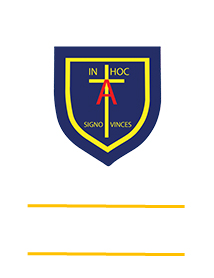 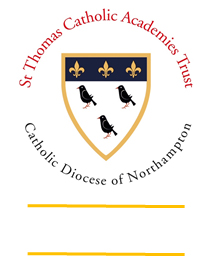 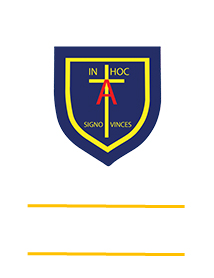 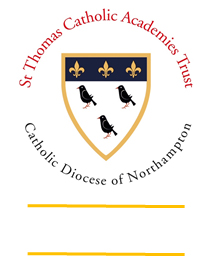 Year 3 home learning – week commencing 27th April 2020Remember to constantly challenge yourself. Can you do better?ArtDesign a keep calm and carry on poster.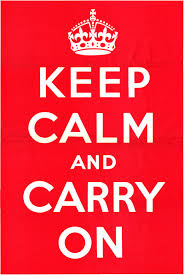 ResearchLook up and create a fact file about a country that took part in the Second World War.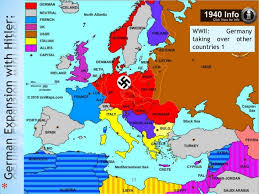 MathsOn VE day street parties took place all over the country to celebrate. Design a picnic with all of your favourite foods to have at your very own VE Day party. Challenge: Give yourself a budget of £50 and use supermarket websites to calculate the cost of your picnic.English Create a diary entry for a child in The Blitz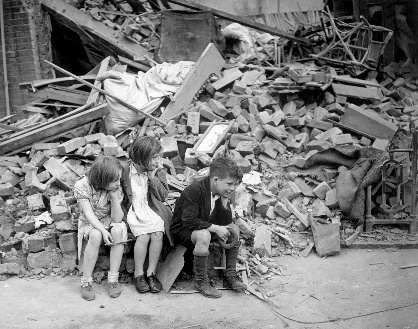 ScienceSolve a problem using critical thinking skills. Parachute for an egg.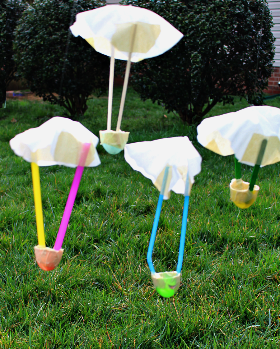 GeographyUsing a map, find some countries in Europe that were conquered during WW2. Note: some no longer exist :O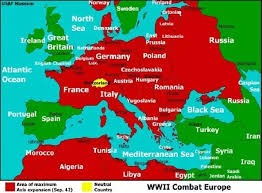 RECreate a fact file for the different religions found in India.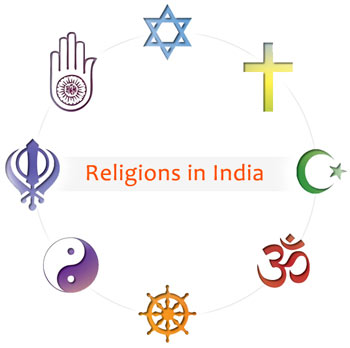 MusicDance with your hands. Whilst listening to a piece of music draw what you feel. You can use a variety of colouring utensils while you do this. Change it up a bit and listen to different styles of music and see if what you colour is different.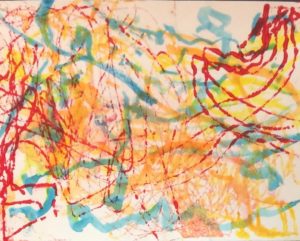 